Faraz Mechanical EngineerㅡSkillsㅡExperienceFaraz-393059@2freemail.com DOB 13/11/1992Professional SummaryMechanical Engineer seeking full-time opportunity as project lead with established, goal-oriented, purpose-driven organization with scope for some career advancement and professional development. Mechanical Engineer with over 5+ years of experience in manufacturing, maintenance and production in high and low volume production. Aggressive identifying and resolving inefficient procedures and processes.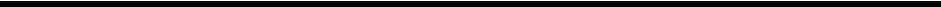 Strong verbal communicationTeam leadershipExtremely organizedProject ManagementReport writingInterpersonal and written communicationPublic speakingSelf-motivatedData analysisStrategic marketingGoogle AdwordsHTml and CSSAutoCAD and SolidworksMechanical​ EngineerFeb’ 2016 - June'2019,, Bhagwanpur , Haridwar 247667Applied mechanical troubleshooting skills to develop solutions for quality products.Tested and assembled system components.Handled operations in workshops.Responsible for the work process in CNC department.Mechanical​ engineerSep’ 2014 - Dec’ 2015, Meerut CityHandling heavy cargo’s and machinery equipments.Maintenance department operations.ㅡㅡAccomplishments●	Participated in SAE Baja and cleared the virtual presentation round andappeared for the race along with the team mates.●	A keen seeker in the world of data mining and digital marketing.●	Pursuing PG program From IMT Ghaziabad in digital marketing●	Presently in UAE until 8th of August, 2019.EducationMaharishi Markandeshwar University , Mullana / ​Bachelor’s of Tech.Maharishi Markandeshwar University , Mullana / ​Bachelor’s of Tech.Maharishi Markandeshwar University , Mullana / ​Bachelor’s of Tech.June’ 2010- Dec’ 2014, Mullana , Distt-AmbalaJune’ 2010- Dec’ 2014, Mullana , Distt-AmbalaJune’ 2010- Dec’ 2014, Mullana , Distt-AmbalaPursued Bachelor’s of technology in the field of mechanical engineering with a priorPursued Bachelor’s of technology in the field of mechanical engineering with a priorPursued Bachelor’s of technology in the field of mechanical engineering with a priorinterest in automation and data mining.interest in automation and data mining.interest in automation and data mining.Overall CGPA  6.85Overall CGPA  6.85Overall CGPA  6.85Roorkee Public School​/ Higher SecondaryRoorkee Public School​/ Higher SecondaryRoorkee Public School​/ Higher SecondaryJune’ 2009 - June’ 2010, RoorkeeJune’ 2009 - June’ 2010, RoorkeeJune’ 2009 - June’ 2010, RoorkeeScience stream and scored 68%.Science stream and scored 68%.Science stream and scored 68%.MontFort Senior Secondary SchoolMontFort Senior Secondary SchoolMontFort Senior Secondary SchoolJune’ 2007 - June’ 2008, RoorkeeJune’ 2007 - June’ 2008, RoorkeeJune’ 2007 - June’ 2008, RoorkeeScience stream and scored 85.6%.Science stream and scored 85.6%.Science stream and scored 85.6%.